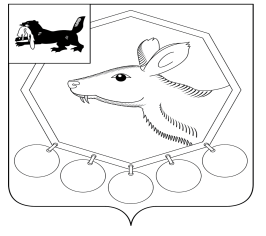 ДУМАмуниципального образования «Баяндаевский район»Иркутской областиРЕШЕНИЕот 29 октября 2014 года Об избрании заместителя Председателя Думы МО «Баяндаевский район»Руководствуясь пунктом 21 частью 2 статьи 27 Устава муниципального образования «Баяндаевский район», ДУМА РЕШИЛА:Считать избранным заместителем Председателя Думы муниципального образования «Баяндаевский район» Николаенко Михаила Николаевича.Установить, что должность заместителя Председателя Думы муниципального образования «Баяндаевский район» осуществляется на непостоянной основе.Настоящее решение подлежит опубликованию в газете «Заря» и на официальном сайте МО «Баяндаевский район» в информационно - телекоммуникационной сети «Интернет».Председатель Думы МО «Баяндаевский район»В.И. Здышовс.Баяндай«29» октября 2014 года № 3/8